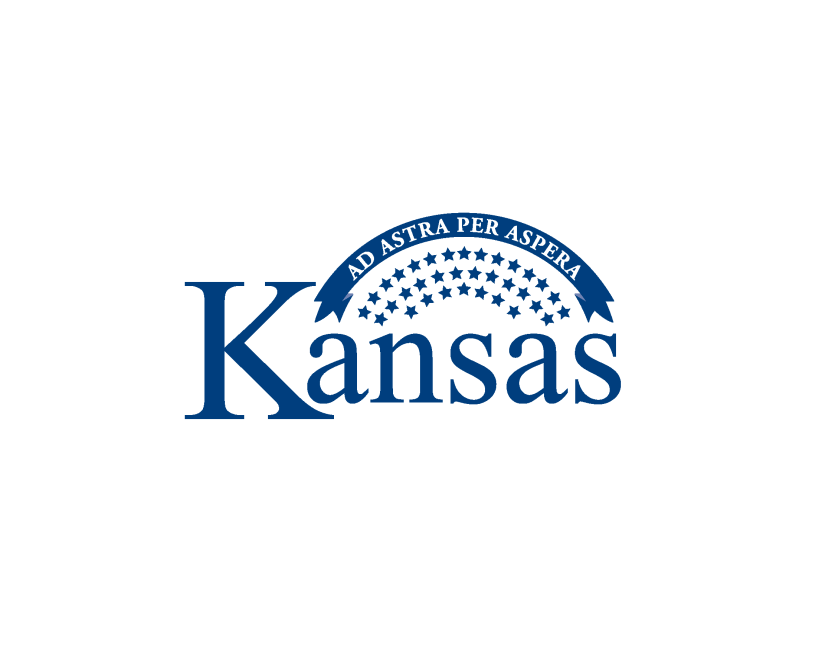 Information Network of Board of Directors Information Consortium 	General Manager’s ReportMonth Ending March 31, 2013InsideExecutive Summary	2New Service Requests & Contracts for Approval	3Deployment Summary	6		Applications Deployed 	6Project Change Requests Deployed	7Products Deployed	7In Development Summary	8Applications in Development	8Project Change Requests in Development	9Projects on Hold                                                                   10Products in Development                                                   11	Support Statistics                                                                 12Site Promotions                                                                    12Marketing                                                                              13Post Project Surveys                                                            13Executive SummaryKansas.gov is staying very busy and productive as the month of March is wrapping up. Some of the high points for this month include:~In March, Kansas.gov received a letter of successful achievement of Cybertrust Certification in 2012. This is a TREMENDOUS accomplishment and just one more added value that we provide to our partners and their constituents. ~For post project surveys delivered in 2013, Kansas.gov’s score is averaging 4.8 out of 5 across all of the areas. The highest score of all 5’s was received in March in response to the deployment of the KanPay Counter service in Sedgwick County.~Kansas.gov Business Development Managers continue to be heavily focused on product development. In March, eight new products were successfully deployed for our partners.~On March 1st, Kansas.gov payment processing services for 23 state partners were migrated from TPE 1.5 to TPE 2.X. Kansas.gov partners will benefit from a streamlined, more user-friendly interface, as well as enhanced reporting capabilities. ~The Creative Services team continued their efforts to modernize Kansas.gov applications to align with best practices for mobile device usage standards.  In March, the front-end of KDWPT’s Hunter Education Duplicate Cards service was redesigned to include a responsive design that will adhere to the KIC Application Framework common look and feel and accommodate a variety of display mediums; mobile, tablet, modern desktop browsers. This redesign required no code changes and standardizes form markup styles, alerts, popovers and much more. ~Patrick Yancey, new Kansas.gov Director of Development, will join the organization on April 1. Patrick brings more than 25 years of leadership experience in engineering and building information technology systems. Please contact me if you have any questions at 785.296.7171 or via email at smyers@egov.com.Respectfully submitted,Shane MyersShane Myers, General ManagerNew Service Requests & Contracts for Approval	Service RequestsNo service requests during the month of March.Contracts for ApprovalKansas Real Estate Appraisers Board (KREAB) Kansas Real Appraisers Board requests an amendment to the existing fee schedule of their Electronic Government Service Contract. Development of the INK application for this service is at no cost to the contracted government agencies. This is a fee service.  Kansas State Board of Technical Professions (KSBTP) - Business License Renewal Kansas State Board of Technical Professions requests a means for collecting payment for its chargeable services provided by to Partner. Customers will be able to pay for services by credit card or electronic check through an Automated Clearing House (ACH). Development of the INK application for this service is at no cost to the contracted government agencies. This is a fee service.  Kansas State Board of Technical Professions (KSBTP) - Online License Renewal Kansas State Board of Technical Professions requests a means for collecting payment for its chargeable services provided by to Partner. Customers will be able to pay for services by credit card or electronic check through an Automated Clearing House (ACH). Development of the INK application for this service is at no cost to the contracted government agencies. This is a fee service.  Sumner County Planning, Zoning, Environmental Health (SUCOPZE) – Sumer County requests an Over-the-Counter service which will allow government agency constituents to pay for government agency services using credit cards at government agency locations and receive confirmation of payment. Development of the INK application for this service is at no cost to the contracted government agencies. This is a fee service.  Harper County Health Department (HPCOHD) – Harper County Health Department requests an Over-the-Counter service which will allow government agency constituents to pay for government agency services using credit cards at government agency locations and receive confirmation of payment. Development of the INK application for this service is at no cost to the contracted government agencies. This is a fee service.  Harvey County Administration Office (HARVEYADMIN) - Harvey County Administration Office requests an Over-the-Counter service which will allow government agency constituents to pay for government agency services using credit cards at government agency locations and receive confirmation of payment. Development of the INK application for this service is at no cost to the contracted government agencies. This is a fee service.  USD 254 Barber County North (KPC) – USD 254 Barber County North requests an Over-the-Counter service which will allow government agency constituents to pay for government agency services using credit cards at government agency locations and receive confirmation of payment. Development of the INK application for this service is at no cost to the contracted government agencies. This is a fee service.  USD 205 Bluestem Public Schools (KPC) – USD 205 Bluestem Public School requests an Over-the-Counter service which will allow government agency constituents to pay for government agency services using credit cards at government agency locations and receive confirmation of payment. Development of the INK application for this service is at no cost to the contracted government agencies. This is a fee service.  USD 501 Hope Street Academy (USD_501HSA) – USD 501 Hope Street Academy requests an Over-the-Counter service which will allow government agency constituents to pay for government agency services using credit cards at government agency locations and receive confirmation of payment. Development of the INK application for this service is at no cost to the contracted government agencies. This is a fee service.  USD 501 Eisenhower Middle School (USD_501EMS) – USD 501 Eisenhower Middle School requests an Over-the-Counter service which will allow government agency constituents to pay for government agency services using credit cards at government agency locations and receive confirmation of payment. Development of the INK application for this service is at no cost to the contracted government agencies. This is a fee service.  USD 501 Highland Park High School (USD_501HPHS) – USD 501 Highland Park High School requests an Over-the-Counter service which will allow government agency constituents to pay for government agency services using credit cards at government agency locations and receive confirmation of payment. Development of the INK application for this service is at no cost to the contracted government agencies. This is a fee service.  USD 501 Topeka High School (USD_501THS) – USD 501 Topeka High School requests an Over-the-Counter service which will allow government agency constituents to pay for government agency services using credit cards at government agency locations and receive confirmation of payment. Development of the INK application for this service is at no cost to the contracted government agencies. This is a fee service.  USD 501 Robinson Middle School (USD_501RMS) – USD 501 Robinson Middle School requests an Over-the-Counter service which will allow government agency constituents to pay for government agency services using credit cards at government agency locations and receive confirmation of payment. Development of the INK application for this service is at no cost to the contracted government agencies. This is a fee service.  USD 501 French Middle School (USD_501FMS) – USD 501 French Middle School requests an Over-the-Counter service which will allow government agency constituents to pay for government agency services using credit cards at government agency locations and receive confirmation of payment. Development of the INK application for this service is at no cost to the contracted government agencies. This is a fee service.  USD 501 Landon Middle School (USD_501LMS) – USD 501 Landon Middle School requests an Over-the-Counter service which will allow government agency constituents to pay for government agency services using credit cards at government agency locations and receive confirmation of payment. Development of the INK application for this service is at no cost to the contracted government agencies. This is a fee service.  USD 501 Jardine Middle School (USD_501JMS) – USD 501 Jardine Middle School requests an Over-the-Counter service which will allow government agency constituents to pay for government agency services using credit cards at government agency locations and receive confirmation of payment. Development of the INK application for this service is at no cost to the contracted government agencies. This is a fee service.  USD 501 Topeka West High School (USD_501TWHS) – USD 501 Topeka West High School requests an Over-the-Counter service which will allow government agency constituents to pay for government agency services using credit cards at government agency locations and receive confirmation of payment. Development of the INK application for this service is at no cost to the contracted government agencies. This is a fee service.  USD 501 Hummer Sports Park (USD_501HSP) – USD 501 Hummer Sports Park requests an Over-the-Counter service which will allow government agency constituents to pay for government agency services using credit cards at government agency locations and receive confirmation of payment. Development of the INK application for this service is at no cost to the contracted government agencies. This is a fee service.  Deployment SummaryYear-to-DateMonthly Deployments (since January 2013)Applications DeployedProject Change Requests DeployedProducts DeployedIn-Development SummaryThrough End of Year 2013Monthly Deployments (through end of year 2013) Applications in DevelopmentProject Change Requests in DevelopmentProjects On-HoldProducts in DevelopmentSupport StatisticsSummary of the number of Live Chats, E-mails and Cases Reported from February 23 – March 22.Site PromotionsThe following site promotions were launched on Kansas.gov from February 23 – March 22.*Tracking information unavailable for this period, due to the implementation of the new Slide Deck tool.The below table summarizes the top 5 visited pages on Kansas.gov from February 23 – March 22.Marketing Post Project SurveysAgencyProject NameDeployment (Month)None at this timeNone at this timeNone at this timeAgencyProject NameDeployment (Month)KSAGAmber Alert Add Social MediaJan-13KSBTPKSBTP Business License Renewal Modify Certificate RulesFeb-13KSBHAKSBHA License Renewal February 2013 CycleFeb-13KSBHAKSBHA Subscriber License Verification Google Analytics UpdateFeb-13KREABAppraiser License Renewal Appraiser License Renewal: 2013 Fee ChangeFeb-13KSSBEOKSSBEO Optometry License Portal Updated ARBO CE CodesMar-13AgencyProject NameDeployment (Month)USD205KanPay Counter: Unified School District 205Jan-13MOCOKanForm: Montgomery County Public WorksJan-13SGCOKanPay Counter: Sedgwick County TreasurerJan-13USD260KanPay Counter: Unified School District 260Jan-13USD260KanPay Counter: Unified School District 260 (Admin. Center)Jan-13USD498KanPay Counter: Unified School District 498 (District Office)Jan-13USD498KanPay Counter: Unified School District 498 (Waterville Elem.)Jan-13USD498KanPay Counter: Unified School District 498 (Blue Rapids Elem.)Jan-13USD498KanPay Counter: Unified School District 498 (Junior/Senior High)Jan-13USD499KanPay Counter: Unified School District 499Jan-13CWCOKanPay Counter: Cowley County ClerksJan-13LACOKanPay Counter: Lane County ClerksJan-13KDORKanPay Counter: Parsons and Baxter Springs DLJan-13CONKanPay Counter: City of NortonvilleFeb-13COSKanPay Counter: City of SolomonFeb-13KBOBKanForm: KBOB Expired License Restoration Feb-13KBOBKanForm: KBOB License New and Renewals (Non-Expired) Feb-13COSKanForm: City of Solomon Online Payments Mar-13SCRDW#4KanForm: RWD #4 Online Bill Pay Mar-13USD254KanPay Counter: Medicine Lodge USD 254Mar-13KCJISKanForm: KCJIS Conference Registration Form 2013Mar-13KCJISKanForm: KCJIS Conference Vendor Registration Form 2013Mar-13SUCOKanPay Counter: Sumner County Planning, Zoning, Envir. HealthMar-13HVCOKanPay Counter: Harvey County Administrative OfficeMar-13HPCOKanPay Counter: Harper County Health DepartmentMar-13AgencyProject NameScheduled Deploy (Month)Schedule Variance ReasonKHPOnline Accident ReportingApr-13High Priority AppAgencyProject NameScheduled Deploy (Month)Schedule Variance ReasonKSBNEducation Annual Report 2013 UpdatesApr-13KCCMotor Carrier Authority Renewals Change Contact PhoneApr-13KDADSHOC Criminal History Record Check 2013 Contact ChangeApr-13KDORIFTA Quarterly Filing 2013 UpdatesApr-13KSAGAmber Alert Responsive Design and Common Look and FeelApr-13KSSOSResident Agent/Office Amendments ModernizationApr-13KSSOSDissolutions ModernizationApr-13KSSOSCorporate Name Change ModernizationApr-13KSSOSKansas Business Center ModernizationApr-13KSSOSBusiness Entity Search ModernizationApr-13KSSOSCorporate Annual Report ModernizationApr-13KSSOSDissolutions Future Effective DateApr-13KSSOSResident Agent/Office Amendments Future Effective DateApr-13KSSOSArticles of Incorporation (AOI) Future Effective DateApr-13KSSOSBusiness Entity Name Reservation Future Effective DateApr-13KSSOSCorporate Name Change Future Effective DateApr-13KSSOSBusiness Entity Name Availability Search Future Effective DateApr-13KDORTax Payment Portal 2011 UpdateMay-13Awaiting Partner BSRBBSRB License Verification Add Addiction CounselorMay-13KSSBEOOptometry License Portal Updated ARBO CE CodesMay-13KBILimited Criminal History Search RewriteMay-13Improved ScheduleKSBHAKSBHA License Renewal May 2013 CycleMay-13KDORDLR Interactive DMV ModernizationJun-13KDWPHunter Education Duplicate Cards 2013 UpdatesJun-13KDORDriver License Reinstatements 2011 RewriteAug-13KCTAProperty Tax RewriteNov-13KDORBusiness Tax Registration Refactor CodeNov-13AgencyProject NameOn-Hold DateOn-Hold ReasonKSSOSBESS Modify Search for CAPTCHA5/24/2012Modernization project needs to be completed.KDADSHOC Criminal Record Check Change Backend Host1/23/2013Partner is working with third partner vendor to setup new hosting environment.KDADSHOC Criminal Record Check Convert Data Transfer Format for Subjects1/23/2013Partner is working with third partner vendor to setup new hosting environment.KDADSHOC License Renewal Change Backend Host1/23/2013Partner is working with third partner vendor to setup new hosting environment.KRECKREC License Renewal - KanPay only1/31/2013Partner is working with third partner vendor to setup new networking environment (Cox).KSAGPrivate Investigator License Verification Reinstate1/31/2013 Partner is preparing test data and has not provided an estimated date of when the data will be ready.KSBNKANN Check 2009 Enhancements1/31/2013Partner intends to restart this project in July.OJACourt Case eFile1/31/2013Awaiting review of contract from partner, KIC & INK.AgencyProject NameScheduled Deploy (Month)USD453KanPay Counter: Leavenworth USD 453Apr-13USD501KanPay Counter: Highland ParkApr-13USD501KanPay Counter: Topeka HighApr-13USD501KanPay Counter: Topeka WestApr-13USD501KanPay Counter: Capital City SchoolApr-13USD501KanPay Counter: Hope Street Academy Apr-13USD501KanPay Counter: Hummer Sports ParkApr-13USD501KanPay Counter: Chase Middle SchoolApr-13USD501KanPay Counter: Eisenhower Middle SchoolApr-13USD501KanPay Counter: French Middle SchoolApr-13USD501KanPay Counter: Jardine Middle SchoolApr-13USD501KanPay Counter: Landon Middle SchoolApr-13USD501KanPay Counter: Robinson Middle SchoolApr-13USD458KanPay Counter: Basehor-Linwood Booster Club USD 458May-13USD431KanPay Counter: Hoisington May-13USD418KanPay Counter: McPherson Public Schools May-13USD450KanPay Counter: Shawnee Heights USD 450May-13KUCRLKanForm: Virtual Conference FormMay-13USD501KanPay Counter: Avondale West Elementary SchoolJun-13USD501KanPay Counter: Bishop Elementary SchoolJun-13USD501KanPay Counter: Highland Park Central Elementary SchoolJun-13USD501KanPay Counter: Lowman Hill Elementary SchoolJun-13USD501KanPay Counter: McCarter Elementary SchoolJun-13USD501KanPay Counter: McClure Elementary SchoolJun-13USD501KanPay Counter: McEachron Elementary SchoolJun-13USD501KanPay Counter: Meadows Elementary SchoolJun-13USD501KanPay Counter: Quincy Elementary SchoolJun-13USD501KanPay Counter: Randolph Elementary SchoolJun-13USD501KanPay Counter: Ross Elementary SchoolJun-13USD501KanPay Counter: Scott Computer Technology Magnet SchoolJun-13USD501KanPay Counter: Shaner Elementary SchoolJun-13USD501KanPay Counter: State Street Elementary SchoolJun-13USD501KanPay Counter: Stout Elementary SchoolJun-13USD501KanPay Counter: Whitson Elementary SchoolJun-13USD501KanPay Counter: Williams Science and Fine Arts Magnet SchoolJun-13CKCOKanPay Counter: Cherokee County Health DepartmentJul-13SEKHDKanPay Counter: SEK-Multi County Health DepartmentJul-13DCCOKanPay Counter: Decatur County Health DepartmentJul-13RWCOKanPay Counter: Rawlins County Health Department Jul-13RLCO KanPay Counter: Riley County Permits Jul-13RLCO KanForm: Property Tax PaymentsJul-13SUCOKanForm: Property Tax PaymentsJul-13JFCOKanForm: Property Tax PaymentsJul-13CON KanForm: City of Nortonville Online FormJul-13MonthLive ChatsE-mailsCases ReportedJan-1379787175Feb-13751,348259Mar-131591,038149Main Feature PositionService PromotedVisits#1KDA: Statewide Food Drive*#2KBC: Business Center*#2KDOR: WebFile: File your taxes*#3KDOR: WebFile: Track your return*#3KDF: Kansas Mission of Mercy Dental Project 2014*#4KDF: Kansas Mission of Mercy Dental Project 2014*#4Statewide Interest: KSU, KU and WSU in NCAA Tournament*#5Flickr: “Deer in Snow, Quivira Wildlife Refuge” courtesy of Karole Erikson*#5Flickr : “Kansas Capitol Dome” courtesy of Andrea Etzel*PagePage ViewsTime on PageGovernment17,9111:34Search18,1062:04Services12,6441:25Business Center10,3372:57Community8,0835:25AgencyServiceTypeDescriptionKDORWebFileSocial NetworkingRefund StatusKDORWebFileSocial NetworkingFile your TaxesKDAStatewide Food Drive EventSocial NetworkingStatewide Food DriveKDFKansas Mission of Mercy EventSocial Networking2014 Free Dental Project Event DetailsStateNCAA TourneySocial NetworkingKU, KSU, WSU in NCAA Tourney 2013KICKansas Business CenterSocial NetworkingKansas Business CenterKICFlickr Featured PhotoSocial NetworkingFeatured PhotoDate collectedTreated respectfully by Kansas.gov staffUnderstood the process your project was to go throughAs involved in the process as you wanted to be Kept informed of projects progress Kansas.gov met their commitments to the project timelines Quality of the product (application or Web site) Timely responses of Kansas.gov staff to requests/messagesKansas.gov staff demonstrated expert knowledge in web design and development CommentsUSD 216 Louisburg – KanPay Counter01-0553432443While there are some 3s listed here, I think that may be more of a function that our original developer went on maternity leave in the middle of the project. We also experienced a delay in getting the swiping instruments installed due to lack of product. It would be helpful to have a document that outlines all the steps required before the process begins. We got a bit bogged down in the creation of the bank sites and the penny tests. Had we known what information was necessary we could have been gathering that ahead of time. Todd and Jenna have been wonderful to work with and we look forward to using this process in our buildings. OJA – DCRS Enhancement01-0755555555N/AUSD 205 Bluestem- KanPay Counter02-0655554555“Still waiting on credit card scanners.” (EDIT: Survey participant was not aware that their Macs are not compatible with the available scanners. The project stakeholder at USD 205 was available and was able to provide clarity to the survey participant)Cowley County – KanPay Counter02-0655555555N/AUSD 499 Galena  – KanPay Counter02-0655555544N/AUSD 260 Derby – KanPay Counter02-0654544544N/AKSBTP – Business License Renewal Modifications02-2055545555N/ASedgwick County  - KanPay Counter03-2555555555N/ATotal4037393635393736Average5.04.85.04.74.75.04.74.7